Кам’янець-Подільський національний університет імені Івана ОгієнкаФакультет іноземної філології Кафедра слов’янської філології та загального мовознавстваЗАТВЕРДЖУЮЗавідувач кафедри слов’янської філології та загального мовознавства“27” серпня 2021 рокуРОБОЧА ПРОГРАМА НАВЧАЛЬНОЇ ДИСЦИПЛІНИ  Мовно-стилістичні ОСобливості сценічної майстерності (Pol1-B20, Fil1-B20, Fil1-B19)підготовки фахівців  першого (бакалаврського) рівня вищої освітиза освітньо-професійною програмою Середня освіта  (Польська мова і зарубіжна література) спеціальності 014 Середня освіта (Мова і література (польська)галузі знань 01 Освіта/Педагогіказа освітньо-професійною програмою Англійська мова і література. спеціальності 035 Філологія за спеціалізацією 035.041 Германські мови та літератури (переклад включно), перша-англійська.галузі знань 03 Гуманітарні наукиза освітньо-професійною програмою Англійська мова і література. спеціальності 035 Філологія (Германські мови та літератури (переклад включно), перша-англійська).галузі знань 03 Гуманітарні науки2021 - 2022 навчальний рікРозробники програми:  Н.І. Дворніцька, кандидат філологічних наук, доцент кафедри словʼянської філології та загального мовознавства, доцентУхвалено на засіданні кафедри   словʼянської філології та загального                  мовознавстваПротокол № 8 від  27 серпня 2021 року ПОГОДЖЕНОКерівник групи забезпечення освітньої програми   ___________________________________2.Обсяг дисципліниСтатус дисципліни – вибіркова МЕТА НАВЧАЛЬНОЇ ДИСЦИПЛІНИМета курсу «Мовно-стилістичні аспекти сценічної майстерності» полягає в тому, щоб прищепити студентам надзвичайно важливі для майбутнього педагога навички вільного володіння стилістичними прийомами та способами мови під час публічних виступів та сценічних постановок як важливої складової виховної роботи учителя, сформувати систему практичних вмінь і навичок володіння культурою сценічного мовлення, дикції, акцентології та інтонології; ознайомити з елементами виконавського мистецтва; прищепити основи культури мови майбутнього педагога; розширити культурологічну, мистецтвознавчу обізнаність студентів.ЗАВДАННЯ НАВЧАЛЬНОЇ ДИСЦИПЛІНИНадати та систематизувати основну інформацію про: -	розвиток та еволюцію культурного процесу, театру як його складової;-	особливості становлення та функціонування театрів світу;-	культурологічну особливість спадщині письменників в контексті літератури, драматургії, історії;-	основні норми  сценічного мовлення; аспекти його вивчення;-	основи сценічної поведінки, сценографії тощо. В процесі виконання означених завдань поглибити уже набуті знання з рідної та іноземної мов, культури, стилістики мови, історії мистецтва, театру; відпрацювати навички публічного виступу з використанням набутих знань та з урахуванням мовного дискурсу сучасності.ЗАПЛАНОВАНІ РЕЗУЛЬТАТИ НАВЧАННЯ  В результаті вивчення курсу студент: вдосконалює загальну компетентність - здатність оперувати отриманою інформацією про історію та особливості формування публічного виступу, сценічної майстерності, її мовно-стилістичні  норми в акцентологічному, орфоепічному, інтонологічному аспектах; театру як системи, як важливої складової культури людства; формує фахові компетентності спеціальності: студенти повинні вміти: - орієнтуватися в культурному процесі, в спадщині письменників в контексті літератури, драматургії, історії;- використовувати отримані знання для формування національної свідомості, ціннісних орієнтирів у сучасному суспільстві;- спілкуватися державною мовою публічно з урахуванням мовного дискурсу сучасності;- працювати в команді;- володіти навичками  адаптації та дії в новій ситуації;- використовувати набуті знання з рідної та іноземних мов, культури, стилістики мови, історії мистецтва, театру, лінгвокультурології в процесі публічного виступу, сценічних постановок СТРУКТУРА НАВЧАЛЬНОЇ ДИСЦИПЛІНИПРОГРАМА ТЕОРЕТИЧНОЇ ПІДГОТОВКИТЕМАТИКА ПРАКТИЧНИХ ЗАНЯТЬСАМОСТІЙНА РОБОТАЗАВДАННЯ ДЛЯ САМОСТІЙНОЇ РОБОТИ1. Основні аспекти системи К. Станіславського2. Інтонологія. Особливості інтонаційних конструкцій3. Норми мовлення в українському національному театрі.4. Стилістичні прийоми під час публічного виступу. 5. Елементи імпровізації під час сценічного виступу.6. Особливості дикції.7. Алгоритми тренувань сценічного мовлення.МЕТОДИ КОНТРОЛЮПедагогічний контроль здійснюється з дотриманням вимог об’єктивності, індивідуального підходу, систематичності і системності, всебічності та професійної спрямованості контролю. Використовуються такі методи контролю (усного, письмового), які мають сприяти підвищенню мотивації студентів-майбутніх фахівців до навчально-пізнавальної діяльності. Відповідно до специфіки фахової підготовки перевага надається усному та письмовому, програмованому, практичному і тестовому контролю.РОЗПОДІЛ БАЛІВ (залік)Таблиця відповідності шкал оцінювання навчальних досягнень здобувачів вищої освіти13. РЕКОМЕНДОВАНА ЛІТЕРАТУРА1.	Азы актерского мастерства и речи / сост. Е. Р. Ганелин. – СПб. : Речь, 2002. – 239 с.2.	Гиппиус С. В. Актёрский языковой тренинг. Гимнастика чувств / С. В. Гиппиус. – СПб. : Прайм-ЕВРОЗНАК, 2007. – 377 с.3.	Грачова Л. В. Мовленнєва культура. Актуалізація творчого потенціалу. – Київ : Видавництво «Мова», 2005 . — 60 с.4.	Дворницька Н.І. Мовно-стилістичні аспекти сценічної майстерності: Навчально-методичний посібник. – Кам’янець-Подільський : Апостроф,  2021. — 167 с.5.	Дворницька Н.І. Основи лінгвокультурології: Навчальний посібник. – Кам’янець-Подільський : ПП Зарицький А.М., 2011. – 62 с.6.	Дворницька Н.І. Основи лінгвокультурології (збірка вправ): Навчальний посібник. – Кам`янець-Подільський : ПП Зарицький А.М., 2011. – 52 с. 7.	Дворницька Н.І. Основи лінгвокультурології: Словник культурологічних термінів. – Кам’янець-Подільський : ПП Зарицький А.М., 2012. – 52 с.8.	Ковалевська Т.Ю. Емпатичні конструкти сценічних контекстів // Вісник Черкаського університету. Серія : Філологічні науки. Вип. 24. Черкаси : ЧДУ, 2001. С. 120-126.9.	Ковнацька Г.Л. Особливості сценічної мови. –  Київ : 2007. — 187 с.10.	Мочалов Ю.  Поетика мови сцени  – Київ : 2001. — 239 с.11.	Павич П. Словарь театра. –  Москва : ГИТИС, 2003. – 514 с.12.	Пилинський М.М. Мовна норма і стиль. – Київ : Наук. думка, 1976. – 287 с. 13.	Словник тропів і стилістичних фігур / автор-укладач В.Ф.Святовець. – Київ : ВЦ «Академія», 2011. – 176 с. 14.	Станіславський К.С. Зібрання творів. Моє життя в мистецтві. – Київ : Мистецтво , 1988. — 622 с.15.	Чабаненко В.А. Основи мовної експресії. – Київ : Вища школа, 1984. – 167 с.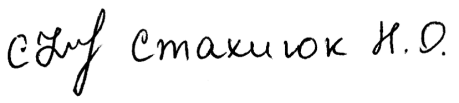 Найменування показниківХарактеристика навчальної дисципліниНайменування показниківДенна форма навчанняРік навчання2/2020-2021;  3/2021-20221Семестр вивчення4/6Кількість кредитів ЄКТС4Загальний обсяг годин120Кількість годин навчальних занять40Лекційні заняття20Практичні заняття20Семінарські заняття-Лабораторні заняття-Самостійна та індивідуальна робота80Форма підсумкового контролюзалікНазви змістових модулів і темКількість годинКількість годинКількість годинКількість годинКількість годинКількість годинКількість годинКількість годинКількість годинКількість годинКількість годинНазви змістових модулів і темДенна формаДенна формаДенна формаДенна формаДенна формаДенна формаЗаочна формаЗаочна формаЗаочна формаЗаочна формаЗаочна формаНазви змістових модулів і темразом у тому числіу тому числіу тому числіу тому числіу тому числіразом у тому числіу тому числіу тому числіу тому числіНазви змістових модулів і темлекціїсем. / практ.заняттясем. / практ.заняттялабораторні заняттясамостійна роботалекціїсем. / практ.заняттялабораторні заняттясамостійна роботаЗмістовий модуль  1. Модуль І. Історія театру. Особливості сценічного мовленняЗмістовий модуль  1. Модуль І. Історія театру. Особливості сценічного мовленняЗмістовий модуль  1. Модуль І. Історія театру. Особливості сценічного мовленняЗмістовий модуль  1. Модуль І. Історія театру. Особливості сценічного мовленняЗмістовий модуль  1. Модуль І. Історія театру. Особливості сценічного мовленняЗмістовий модуль  1. Модуль І. Історія театру. Особливості сценічного мовленняЗмістовий модуль  1. Модуль І. Історія театру. Особливості сценічного мовленняЗмістовий модуль  1. Модуль І. Історія театру. Особливості сценічного мовленняЗмістовий модуль  1. Модуль І. Історія театру. Особливості сценічного мовленняЗмістовий модуль  1. Модуль І. Історія театру. Особливості сценічного мовленняЗмістовий модуль  1. Модуль І. Історія театру. Особливості сценічного мовленняЗмістовий модуль  1. Модуль І. Історія театру. Особливості сценічного мовленняТема 1. Історія театру. Різновиди театрів світу. Система Станіславського106686Тема 2. Особливості сценічного мовлення1844410Тема 3. Основні норми сценічного мовлення. Орфоепія. Акцентологія, Стилістика. Дикція. Публічний виступ.141010810 Разом  годин1620202010№з/пНазва змістового модуля. Теми і підтемиК-стьгодинЛітератураНаочні посібники, ТЗН1.Тема 1. Історія театру. Різновиди театрів світу. Система Станіславського61,3,4,7презентація2.Тема 2. Особливості сценічного мовлення45, 9, 4,13   презентація3.Тема 3. Основні норми сценічного мовлення. Орфоепія. Акцентологія, Стилістика. Дикція. Публічний виступ.107, 4, 12, 15, презентаціяРазом за семестрРазом за семестр20№з/пНазва темиКількістьгодин11. Історія театру. Різновиди театрів світу. Система Станіславського822. Особливості сценічного мовлення433.1.Основні норми сценічного мовлення. 23.2.Акцентологія. Орфоепія.23.3. Стилістика. Дикція. Публічний виступ4№ з/пНазва темиКількістьгодинФорми контролюЛітература1.Основні аспекти системи К.Станіславського10опитування1, 4, 5, 6Підготовка до практичного заняття2опитування1-4, 7, 12, 13-15Опрацювання додаткового матеріалу4конспект1-15, інтернет-ресурси2.Особливості сценічного мовлення. Інтонологія10Підготовка до практичних занять8опитування1-8, 13, 15Опрацювання додаткового матеріалу2конспект1-6, 8, 9, 10 інтернет-ресурси3. Особливості сценічного виступу. Норми мовлення.20Підготовка до практичних занять6опитування1-18Опрацювання додаткового матеріалу4конспектінтернет-ресурси4.Стилістичні прийоми під час публічного виступу20Підготовка до практичного заняття4опитування1-18Опрацювання додаткового матеріалу6конспектінтернет-ресурси5. Особливості дикції. Алгоритми тренувань сценічного мовлення.204Поточний і модульний контроль (100 балів)Поточний і модульний контроль (100 балів)Змістовий модуль 1 (100 балів)Змістовий модуль 1 (100 балів)Поточний контрольМКР50 балів50 балівРейтингова оцінка з навчальної дисципліниОцінка за шкалою ЕСТSРекомендовані системою ЕСТS статистичні значення (у %)Екзаменаційна оцінка за національною шкалоюНаціональна залікова оцінка90-100 і більшеА (відмінно)10відміннозараховано82-89В (дуже добре)25добрезараховано75-81С (добре)30добрезараховано67-74D (задовільно)25задовільнозараховано60-66Е (достатньо)10задовільнозараховано35-59FX (незадовільно з можливістю повторного складання)незадовільноне зараховано34 і меншеF (незадовільно з обов’язковим проведенням додаткової роботи щодо вивчення навчального матеріалу кредитного модуля)незадовільноне зараховано